	PRESS  RELEASE		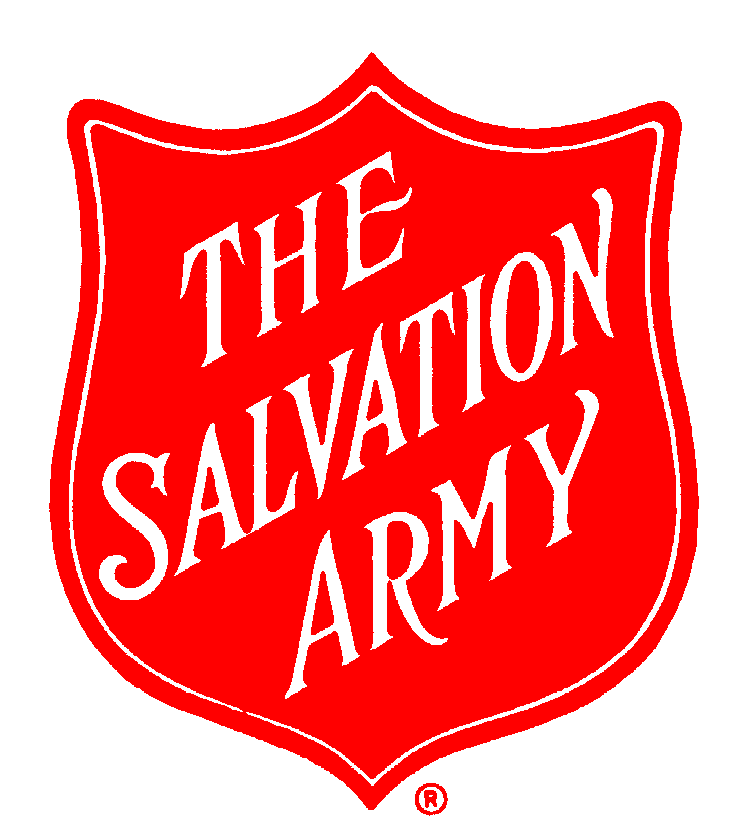 	The Salvation Army	(517) 546-4750  ♦ FAX (517) 546-1983FOR IMMEDIATE RELEASE:		Tuesday, January 3, 2023Media Contact: Nicole Moor517-546-4750 ext 342Meijer names The Salvation Army as grant recipient. Livingston County, MI: With only days before Christmas The Salvation Army of Livingston County received a pleasant surprise from Meijer’s Community Grant program of $10,000.With the help of Livingston County United Way, Salvation Army’s Social Services Director Marlena Poff, was made aware of this program and was encouraged by Mathew Lovrenich, Meijer Brighton Store Director and Kerry Sullivan, Meijer Brighton HR Manager, to apply for the grant to help supplement emergency housing funds for this winter.With The Sever Weather Network closing their doors this year we anticipate an increase of funds needed to house homeless residence here in Livingston County this winter. Thanks to Meijer we will be able to just that with their generous gift of $10,000.Those wishing to help The Salvation Army in assisting our residence in need, monetary donations may be brought in to: The Salvation Army; 503 Lake Street; Howell, MI 48843; sent to The Salvation Army P.O. Box 647, Howell, MI 48844 or visit us on the web to donate at:  www.salvationarmylivingston.org 